              University College of Engineering & Technology for  Women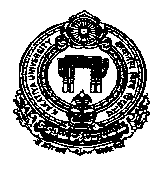 Kakatiya University Campus, Warangal (T.S) - 506009   B.Tech.  IT (II, III, IV) I SEMESTER WORK LOAD STATEMENT 2019-20. II/IV B.Tech, IT (I-Sem) IT–2019-20Class In Charge : P.V.Vaishnavi					              Room No: 11Cell: 9989416726                                                                                 W.E.F: 24/06/2019ACADEMIC CONSULTANT:1. DS Lab               : K.Vanisree,T.Swapna                           			                      6(P)The Workload Handled by the Academic Consultants= 06PART TIME FACULTY1. M3                  : A.Srinivas								         3(T)2. CAO               : Dr.P.Kavitha                                                                                           4(T)3. DS                  : C.Vani                                                                                                     4(T)4. AE                  : G.R.Ramajyothy                                                                                     4(T)5. ENVS             : R.Vanisri								          2(T)6. DS Lab            : C. Vani                                                                                                   2(P)7. AE Lab           : D.Ashok Kumar                                                                                      6(P)8. IT-Workshop  :B. Maheshwari, B. Mamatha                                                                   6(P)The Workload Handled by the Part-time= 31                                      Total Theory Work Load: 17Total Practical Work Load: 20Total Work Load: 37Class Representatives: 1. M.Rishitha     : 6301762788                                        2. G.Swathi       : 6309001199        B.Kiran Kumar                                                                            T.SrinivasuluHead of the Dept, UCETW                                                                       PrincipalDAY9:30-10:2010:20-11:1011:10-11:2011:20-12:1012:10-01:0001:00-02:0002:00-02:5002:50-03:403:40-04:30MONCAOAEBREAKDSLIBLUNCHM-IIIAETUECAOENVSBREAKLIBAELUNCHIT Workshop(Batch-I)/AE Lab(Batch-II)IT Workshop(Batch-I)/AE Lab(Batch-II)IT Workshop(Batch-I)/AE Lab(Batch-II)WEDSeminarDSBREAKENVSAELUNCHTHU                                 DS Lab                                 DS Lab                                 DS Lab                                 DS Lab                                 DS LabLUNCHDSM-IIICAOFRICAOLIBBREAKM-IIIDSLUNCHIT Workshop(Batch-II)/AE Lab(Batch-I)IT Workshop(Batch-II)/AE Lab(Batch-I)IT Workshop(Batch-II)/AE Lab(Batch-I)SATBREAKLUNCH